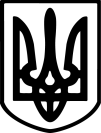                                                         УКРАЇНАЛИМАНСЬКА МІСЬКА РАДА ДОНЕЦЬКОЇ ОБЛАСТІ                                               РОЗПОРЯДЖЕННЯ                                         МІСЬКОГО  ГОЛОВИ24.06.2019                                                                                                       №_361                                                              м Лиман            З метою диференціації зарплати в залежності від складності, відповідальності, кваліфікації працівника, керуючись постановою	Кабінету Міністрів України № 268 від 09.03.2006  «Про упорядкування структури умов оплати праці працівників апарату органів виконавчої влади, органів прокуратури, судів та інших органів» (зі змінами) та  ст. 42 Закону України «Про місцеве самоврядування в Україні»:      1.Преміювати у червні місяці 2019 року начальника відділу культури і туризму міської ради Роменську Наталію Володимирівну у розмірі 130  відсотків посадового окладу в межах фонду преміювання та економії фонду оплати праці.      2. Головному бухгалтеру відділу культури і туризму Лиманської міської ради (Дрозд Т.Т.) здійснити нарахування та виплати премії відповідно до п.1 даного розпорядження.     3. Контроль за виконанням даного розпорядження залишаю за собою.Міський голова	                                                                          П. Ф. Цимідан	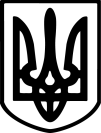                                                         УКРАЇНАЛИМАНСЬКА МІСЬКА РАДА ДОНЕЦЬКОЇ ОБЛАСТІ                                               РОЗПОРЯДЖЕННЯ                                         МІСЬКОГО  ГОЛОВИ________________                                                                                                                      №____________                                                              м ЛиманУ З Г О Д Ж Е Н О:   Заступник міського голови	    Ю.М.Гамаюнова    Юридичний відділ 					              І.О.Шуляченко       Організаційний відділ                                                            К.Б.Короткова   Загальний відділ						             Л.В.Донцова   Керуючий справами                                                               Р.О.МалийПро преміювання начальникавідділу культури і туризмуміської ради у червні 2019року  Роменської Н.В.Про преміювання начальникавідділу культури і туризмуміської ради у червні 2019року  Роменської Н.В.Про преміювання начальникавідділу культури і туризмуміської ради у червні  2019року  Роменської Н.В.